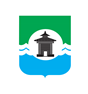 27.09.2023 года № 465РОССИЙСКАЯ ФЕДЕРАЦИЯИРКУТСКАЯ ОБЛАСТЬДУМА БРАТСКОГО РАЙОНАРЕШЕНИЕО подготовке объектов коммунального хозяйства муниципального образования «Братский район» к эксплуатации в осенне-зимний период 2023-2024 годовЗаслушав информацию председателя Комитета жилищно-коммунального хозяйства, транспорта и экологии администрации муниципального образования «Братский район» Романа Александровича Мельникова о подготовке объектов коммунального хозяйства муниципального образования «Братский район» к эксплуатации в осенне-зимний период 2023-2024 годов, руководствуясь статьями 30, 33, 46 Устава муниципального образования «Братский район», Дума Братского районаРЕШИЛА:1. Информацию председателя Комитета жилищно-коммунального хозяйства, транспорта и экологии администрации муниципального образования «Братский район» Романа Александровича Мельникова о подготовке объектов коммунального хозяйства муниципального образования «Братский район» к эксплуатации в осенне-зимний период 2023-2024 годов принять к сведению (прилагается).2. Настоящее решение разместить на официальном сайте муниципального образования «Братский район» - www.bratsk.raion.ru.Председатель Думы Братского района                                                                        С.В. Коротченко     Приложениек решению Думы Братского районаот 27.09.2023 года № 465Информацияо подготовке объектов коммунального хозяйства муниципального образования «Братский район» к эксплуатации в осенне-зимний период 2023-2024 годовПодготовка к отопительному периоду проходит согласно Комплексному плану организационно-технических мероприятий по подготовке объектов коммунального назначения МО «Братский район, в соответствии с программой проведения проверки готовности муниципальных образований и организаций МО «Братский район» к отопительному периоду 2023-2024 годов, утвержденные постановлением мэра Братского района от 25.05.2023 № 379.Постановлением мэра Братского района от 25.05.2023 № 380 создана комиссия по проверке готовности объектов жилого фонда, социальной сферы и коммунального назначения на территории МО «Братский район» к отопительному периоду 2023-2024 годов.Подготовка к отопительному периоду 2023-2024 предусмотрена в рамках исполнения мероприятий муниципальной программы «Модернизация объектов коммунальной инфраструктуры» на 2022 – 2025 г.г.В 2023 году на выполнение данного мероприятия выделено финансирование в размере 16 986,9 тыс.руб. Данные средства были предусмотрены для получения средств из Областного бюджета по Государственной программе Иркутской области «Развитие жилищно-коммунального хозяйства и повышение энергоэффективности Иркутской области» в целях приобретения материалов, оборудования, а также автоматических блочно-модульных котельных для с. Тэмь, с. Ключи-Булак, с. Покосное. При софинансировании из областного бюджета в рамках реализации мероприятий подпрограммы «Модернизация объектов коммунальной инфраструктуры Иркутской области» ГП «Развитие жилищно-коммунального хозяйства и повышение энергоэффективности Иркутской области» заключены муниципальные контракты на приобретение оборудование и материалов на общую сумму 27 283,4 тыс. руб., в том числе 24 827,9 тыс. руб. – областной бюджет, 2 455,5 тыс. руб. – местный бюджет:- от 10.04.2023 № Ф.2023.0044 «Поставка котлов» с ООО «Котельный Завод «АлтайКотлоСнаб» для котельных в п. Тарма, п. Прибойный, с. Калтук, п. Мамырь, д. Кардой, д. Леонова, д. Кумейка на сумму 4 775,4 тыс. руб. Контракт исполнен и оплачен в установленный срок;- от 11.04.2023 № Ф.2023.0046 «Поставка водонапорных башен» с ИП Константиновой Анной Алексеевной на сумму 3 858,6 тыс. руб. в п. Прибрежный, п. Наратай.  Контракт исполнен и оплачен в установленный срок;- от 10.04.2023 № Ф.2023.0045 «Поставка труб стальных для ремонта инженерных сетей» с ИП Рахимовым Иваном Финусовичем в п. Харанжино, с. Тэмь, п. Прибрежный, п. Прибойный на сумму 4 249,4 тыс. руб. Контракт на стадии исполнения, срок до 24.07.2023, ведется претензионная работа;- от 24.04.2023 № Ф.2023.0056 «Приобретение дизельных установок» муниципальный контракт с ООО Производственный кооператив «Победа» на сумму 14 400,0 тыс. руб для п. Карахун, п. Кежемский. Контракт на стадии исполнения, срок до 01.11.2023. Срок реализации – 2023 год.Также за счет средств, полученных в результате дополнительного отбора заявок в размере 5 216,00 тыс.руб. планируется приобретение водогрейных котлов для котельных п. Озерный, п. Наратай, с. Калтук и водонапорной башни в с. Тангуй. В настоящий момент проводятся конкурсные процедуры.Ввиду отказа Министерства жилищной политики и энергетики Иркутской области в приобретении автоматических блочно-модульных котельных, средства, предусмотренные на эти цели были направлены на выполнение ремонтных работ. По состоянию на 14.09.2023 за счет средств местного бюджета приобретено оборудование и материалы для подготовки объектов коммунальной инфраструктуры к отопительному сезону на общую сумму 16 701,1 тыс. руб. при необходимой потребности 68 млн. Дефицит средств на текущий момент на погашение кредиторской задолженности перед подрядчиками составляет 4,6 млн. руб.Начало отопительного периода 2023-2024 годов для многоквартирных и жилых домов в сельских поселениях муниципального образования «Братский район» установлено постановлением администрации муниципального образования «Братский район» от 12.09.2023 № 717 «О начале отопительного периода» с 18.09.2023 года. 